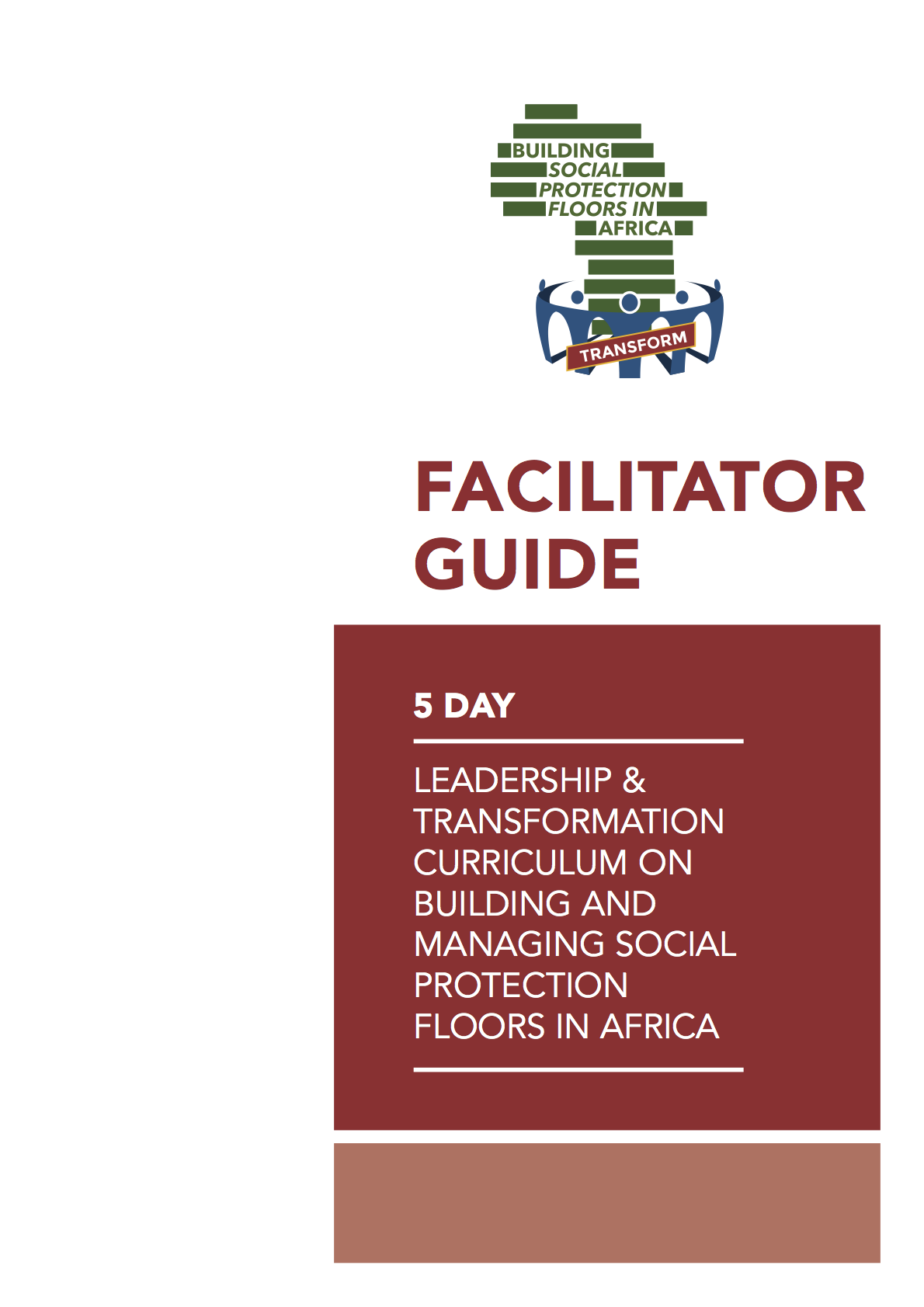 DAY 5:  SP Learning TransferDAY 5:  SP Learning TransferSet up prior to day 5SP Web Poster (for the SP Web activity) surrounded by the Key Take-out flip chart posters for each topic covered (created throughout the previous days)Create the 4 Rooms of Change squares on the floor using masking tape and place one sign in each of them (for the Rooms of Change activity)Materials Journal/ paper and pen for each participantAgenda overview (previously distributed)4 Flip chart stands with sufficient paperSufficient different colour marker pensRooms of Change SignsMasking tapeIndividual L&T Action Plan forms for each participantTalking object (can be a nice object or just a marker pen)Marker pensPrestikHow Wolves change Rivers videoclip fileSpeakersTime Activity, objective and instructionsResources and set-up 9:00-9:25(25’)LEADERSHIP & TRANSFORMATION JOURNEY CHECK-IN3’ Task intro Invite each participant to take out their journals/ paper to continue the journaling leading on from yesterday’s journaling.Tell participants that you will read out one question after the other for them to be guided in their journaling by the respective question, and that you will move to the next question when you sense that the majority of the group is ready. Also tell them that you won’t give them too much time, because it is important for them to get into a flow and not to think too much.12’ Individual journaling time using the following questions (allow about 2-3 min. per question):Over the next three months, if you were to test the new leader you want to be by doing something, what would that look like, what would you do? (about 4 min.)Who can help you make this a reality? Who might be your most important helpers, supporters and partners? (about 4 min.)If you want to make this a reality, what practical first steps would you take over the next 3 to 4 days? (about 4 min.)5’ Experience sharing in pairs turning to the person next to you to share a few aspects of the journaling experience.5’ AGENDA OVERVIEWProvide an overview of the topics covered on the final Curriculum day and morning’s agendaJournal/ paper for each participantAgenda overview (previously distributed)9:25-10:20(60’)ACTIVITY: WEAVING IT ALL TOGETHER ON THE SP WEBObjective: Participants understand that all SP elements are interrelated, and that those interrelationships are as important as the individual elements, and form a complex web, which makes any SP System a ‘Living System’.10’ Revisit all technical area takeaways, insights, mind-set shift lists.10’ Introduction and setting-up of the web explaining that we will now weave the 7 SP elements into a web exploring the ‘systemic’ interdependencies, relations and connections between them. This will involve depicting HOW all the SP topics and web elements are connected to better understand and appreciate the SP system as a living and dynamic system.Then introduce and play the videoclip How Wolves Change Rivers (4m33s) as a practical example of a real web operating (for wolves in nature) and how linkages can be complex, developments and shifts in the living system unforeseen and powerful beyond expectations. Emphasize that our role as SP practitioners is more that of system developers rather than machine operators.30’ Mind mapping style plenary inviting participants to gather in a semi-circle with their chairs facing the SP Web poster, and taking turns to contribute their ‘systemic’ interdependencies, relations and connections – keep recording them all on their behalf labelling each connection/arrow on the web, or invite participants to take turns in contributing to the web themselves one after the other.10’ Final reflections and conclusions in plenary inviting participants to share final learning take-aways and insights as to what relations and interdependencies have been most useful for them as practitioners, and what actions they will undertake as a result in their SP work context.Day 5 Activity Guide descriptionSP Web PosterHow Wolves change Rivers videoclip fileSpeakersKey take-out flip chart posters for each topic covered during the previous daysMarker pensMasking tape10:25-10:45(20’)TEA10:45-11:30 (45’)ACTIVITY: ROOMS OF CHANGEObjective: Participants realise that they may be in a different room of change compared to the rest of their institution and other actors in their larger SP country system5’ Explain Claes Janssen’s Rooms of Change concept (Contentment, Renewal, Denial, Confusion) http://www.claesjanssen.com/four-rooms/matrix/index.shtml5’ Task Intro explain that this concept might also be called ‘Rooms of Transformation’, and that the TRANSFORM initiative is all about building social protection floors in Africa through catalysing the transformation of SP systems. Invite participants to move around the rooms of change in response to the following three questions to explore in which room of transformation they find themselves as an individual, in their own organisation, and their national SP system:10’ In which room of transformation are you?10’ In which room of transformation is your organisation?10’ In which room of transformation is your national SP system?Always allow for about 5 minutes of conversation amongst participants in each round, then spend 5 minutes collecting a few voices throughout all the rooms in each question round.5’ Debrief inviting participants to share final observations and conclusions gained during this activity. Day 5 Activity Guide descriptionSlide, masking tape on floor to create 4 squares (as shown on the slide)Rooms of Change Signs11:30-12:20(50’)ACTIVITY: INDIVIDUAL TRANSFER ACTIONSObjective: Participants identify the 3 most important and realistic individual transfer actions that they commit to undertake as a result of the learning and transformation experienced during the Curriculum week10’ Introduce: Kotter’s 8 step model for change: 1. Establish/Create urgency, 2. Create/Form a guiding/powerful coalition, 3. Create a vision for change, 4. Communicate the vision, 5. Remove obstacles/empower others, 6. Create short term wins, 7. Consolidate/Build on the change, 8. Anchor the changes in corporate culture/anchor new approaches. Have delegates use Kotter’s ‘7 steps of change’ framework to develop a ‘next steps’ plan to get practical about how they themselves might initiate and support transformation in their own SP context. 3’ Individual task introduction based on your leadership and transformation and experiential learning journey throughout this week (the paired reflection walk, the journaling, the rooms of change as well as all the key take-aways, learning insights, mindshifts, SP concepts and technical knowledge gained): Where can you make the most meaningful and transformative contribution to the SP system as an individual? Identify the 3 most important and realistic action steps you are willing to undertake in your personal capacity using the individual L&T action plan form.12’ Individual work participants quietly think about and record their 3 individual transfer on their individual action plan form.10’ Sharing of individual action plans in pairs: participants are invited to pair up with someone else to share (on a voluntary basis) and discuss some of the action steps they have identified and how to hope to realise them. 15’ Plenary debrief to invite participants to share some of their action steps that they would like to find synergies or request support from others for.Day 5 Activity Guide descriptionIndividual L&T Action Plan form for each participant12:20-12:40(20’)PARTICIPANT OPEN MIC CLOSUREInvite participants to take turns in using the 20 minutes to speak a few closing words to reflect/acknowledge/thank for the Curriculum experience in their own way if they wish. Run this session in an “open mic” style where participants use an object as a “mic” or “talking stick” that they pass around to take turns to speak. Invite participants to form a full circle with their chairs.Acknowledge the group for their work and hand over to organisers/ officials to close the Curriculum.Talking object (can be a nice object or just a marker pen)Chairs in a full circle12:40-13:00(20’)OFFICAL CLOSUREOrganisers and officials are invited to officially close the Curriculum. Upcoming TRANSFORM cirriculum initiatives and activities are mentioned to spread the word and build the brand.Take a group photo if required/desired.13:00-14:00 (60’)LUNCH14:00-15:00(60’)ACTIVITY: CURRICULUM AFTER ACTION REVIEWObjective: Evaluate the Curriculum run based on participant feedback to gather opportunities for future improvement or adaptation of the TRANSFORM 5-day introductory training curriculum5’ Task introduction explaining that it will be run as a brainstorm style session with all participants contributing their thoughts and the facilitator recording their contributions in a bullet point style list using the following four questions15’ What did you expect from this Curriculum?15’ Which expectations where met and to which extent? And what else happened (that you were perhaps not expecting)?20’ What worked well and why?20’ What can be improved and how?Flip chart standMarker pens15:00-15:20 (20’)TEA15:20-15:35(15’)LECTURE: SOCIALPROTECTION.ORG PLATFORM Participants learn about the www.socialprotection.org and other regional networks and platforms.15:35-16:00(25’)ACTIVITY: VIDEO TESTIMONIALSVideo testimonials to spread the value of the TRANSFORM Curriculum initiative are recorded. Set up a feasible way to gather these (Dropbox, flash drive, multiple vid cams, smartphones and blue toothing, etc.).16:00END OF 5-DAY TRANSFROM SP INTRODUCTION CURRICULUM